FICHE ELEVE 2023-2024 (À renvoyer par e-mail  eics@asbl-cel.be)Renseignements à compléter SVP en MAJUSCULES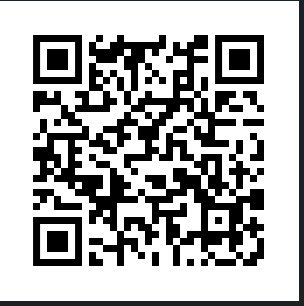 asbl-cel.be/images/EICS/MYDOCUMENTS/ROI_NEW_juillet22.pdfJ’ai pris connaissance du règlement d’ordre intérieur indiqué ou mentionné sur le site ci-dessus:Formation souhaitée :…………………………………………………………………………………………………………………………………………..TaminesFormation souhaitée :…………………………………………………………………………………………………………………………………………..GemblouxNom :……………………………………………………………………RÉDUCTION DES DROITS D’INSCRIPTIONRÉDUCTION DES DROITS D’INSCRIPTIONRÉDUCTION DES DROITS D’INSCRIPTIONPrénom :……………………………………………………………………Pas d’exemptionPas d’exemptionSexe :……………………………………………………………………Chômage complet indemnisé ou stage d’attenteChômage complet indemnisé ou stage d’attenteNationalité :……………………………………………………………………CPASCPASN° national :……………………………………………………………………En situation de handicapEn situation de handicapLieu de naissance :……………………………………………………………………Candidat(e) réfugié(e) (Fedasil – Croix-Rouge)Candidat(e) réfugié(e) (Fedasil – Croix-Rouge)Pays de naissance :……………………………………………………………………Etudiant(e) entre 15 et 18 ansEtudiant(e) entre 15 et 18 ansDate de naissance :……………………………………………………………………Formation en Promotion sociale déjà payée cette année scolaireFormation en Promotion sociale déjà payée cette année scolaireRue et n° :……………………………………………………………………Code postal :……………………………………………………………………Je dispose d’un matériel informatique à domicileJe dispose d’un matériel informatique à domicileLocalité :……………………………………………………………………Je dispose d’une connexion wifi à domicileJe dispose d’une connexion wifi à domicileTél -  Gsm :……………………………………………………………………Dernier diplôme le plus haut obtenu :Dernier diplôme le plus haut obtenu :Dernier diplôme le plus haut obtenu :E-mail :…………………………………………………………………………………………………………………………………….……………………………………………….……………………………………………………………….……………………………………………….……………………………………………………………….……………………………………………….N° Compte banque :……………………………………………………………………Congés éducation demandés :Congés éducation demandés :Congés éducation demandés : Oui Oui NonSignature de l’étudiant(e)